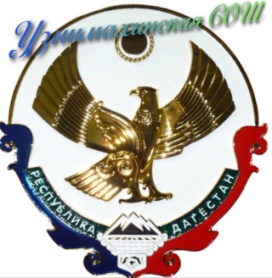 РЕСПУБЛИКА ДАГЕСТАНМУНИЦИПАЛЬНОЕ ОБРАЗОВАНИЕ «АКУШИНСКИЙ РАЙОН»МУНИЦИПАЛЬНОЕ БЮДЖЕТНОЕ ОБЩЕОБРАЗОВАТЕЛЬНОЕ УЧРЕЖДЕНИЕ«УЗНИМАХИНСКАЯ СРЕДНЯЯ ОБЩЕОБРАЗОВАТЕЛЬНАЯ ШКОЛА»368291, Республика Дагестан, Акушинский район, с. Узнимахи dzhava77@mail.ru 89285581105                                                 Приказ24 августа 2021 г.		№79О создании Школьной службы примирения (медиации)В целях предупреждений конфликтных ситуаций, создания успешного сотрудничества школы и родительской общественности, защиты прав равных возможностей и интересов детей, создания условий для формирования безопасного образовательного пространства, снижения числа правонарушений и конфликтных ситуаций среди несовершеннолетнихПриказываю:Создать в образовательной организации школьную службу примирения (медиации).Назначить ответственным за организацию работы школьной службы примирения (медиации) педагога-психолога  Ахмедгаджиеву  Разият Рабадановну.Организовать работу школьной службы примирения в образовательной организации в соответствии с указанными «Методическими рекомендациями по развитию сети служб медиации (примирения) в образовательных организациях и в организациях для детей сирот и детей, оставшихся без попечения родителей» Министерства просвещения Российской Федерации от 28 апреля 2020 г. №ДГ-375/07 и утверждённым Положением о школьной службе примирения (медиации).Контроль исполнения приказа оставляю за собой.Директор    школы                                                           Ахмедова Р.МС приказом ознакомлена:                                                    Ахмедгаджиева Р.Р.